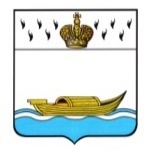 АДМИНИСТРАЦИЯВышневолоцкого городского округаПостановлениеот 10.08.2020                                                                                                   № 311г. Вышний ВолочекОб утверждении программыпроведения проверки готовноститеплоснабжающих организаций,теплосетевых организаций и потребителейтепловой энергии к работев осенне-зимний период 2020-2021 годовВ соответствии с Федеральным законом от 06.10.2003 № 131-ФЗ «Об общих принципах организации местного самоуправления в Российской Федерации», Федеральным законом от 27.07.2010 № 190-ФЗ «О теплоснабжении», постановлением Правительства Тверской области от 19.05.2020 № 230-пп «О задачах по подготовке объектов жилищно-коммунального комплекса и социальной сферы Тверской области к осенне-зимнему периоду 2020-2021 годов», приказом Министерства энергетики РФ от 12.03.2013 № 103 «Об утверждении Правил оценки готовности к отопительному периоду», Уставом Вышневолоцкого городского округа Тверской области, в целях своевременной и эффективной подготовки объектов жилищно-коммунального комплекса и социальной сферы на территории муниципального образования Вышневолоцкий городской округ Тверской области к предстоящему осенне-зимнему периоду 2020-2021 годов, Администрация Вышневолоцкого городского округа постановляет:Утвердить программу проведения проверки готовности теплоснабжающих организаций, теплосетевых организаций и потребителей тепловой энергии муниципального образования Вышневолоцкий городской округ Тверской области к работе в осенне-зимний период 2020-2021 годов (Приложение 1).Утвердить состав Комиссии по проведению проверки готовности теплоснабжающих организаций, теплосетевых организаций и потребителей тепловой энергии муниципального образования Вышневолоцкий городской округ Тверской области к работе в осенне-зимний период 2020-2021 годов (далее – Комиссия) (Приложение 2).Контроль за исполнением настоящего постановления возложить на заместителя Главы Администрации Вышневолоцкого городского округа С.Б. Богданова.Настоящее постановление вступает в силу со дня его подписания и подлежит официальному опубликованию в газете «Вышневолоцкая правда» и размещению на официальном сайте муниципального образования Вышневолоцкий городской округ Тверской области в информационно-телекоммуникационной сети «Интернет».Глава Вышневолоцкого городского округа                                      Н.П. РощинаПРОГРАММАпроведения проверки готовности теплоснабжающих организаций, теплосетевых организаций и потребителей тепловой энергии муниципального образования Вышневолоцкий городской округТверской области к работе в осенне-зимний период 2020-2021 годовЦелью программы проведения проверки готовности теплоснабжающих организаций, теплосетевых организаций и потребителей тепловой энергии к работе в осенне-зимний период 2020-2021 годов (далее – Программа) является оценка готовности к отопительному периоду путем проведения проверок готовности к работе в осенне-зимний период 2020-2021 годов теплоснабжающих организаций, теплосетевых организаций и потребителей тепловой энергии, теплопотребляющие установки которых подключены к системам теплоснабжения Вышневолоцкого городского округа.К потребителям тепловой энергии, объекты которых подлежат проверке, относятся лица, приобретающие тепловую энергию (мощность), теплоноситель для использования на принадлежащих им на праве собственности или ином законном основании теплопотребляющих установках либо для оказания коммунальных услуг в части горячего водоснабжения и отопления, теплопотребляющие установки которых подключены к системам теплоснабжения.В отношении многоквартирных домов проверка осуществляется путем определения соответствия требованиям настоящей Программы: лиц, осуществляющих в соответствии с жилищным законодательством управление многоквартирным домом и приобретающих тепловую энергию (мощность) и (или) теплоноситель для оказания коммунальных услуг в части отопления и горячего водоснабжения. В отношении указанных лиц также осуществляется проверка проводимых ими мероприятий по подготовке к отопительному периоду; лиц, являющихся собственниками жилых и нежилых помещений в многоквартирном доме, заключивших в соответствии с жилищным законодательством договоры теплоснабжения с теплоснабжающей организацией.Проверка теплоснабжающих организаций, теплосетевых организаций и потребителей тепловой энергии на предмет соблюдения требований по готовности к отопительному периоду, установленных Правилами оценки готовности к отопительному периоду, утвержденными приказом Министерства энергетики Российской Федерации от 12.03.2013 № 103 (далее – Правила) осуществляется Комиссией по проверке готовности теплоснабжающих организаций, теплосетевых организаций и потребителей тепловой энергии к работе в осенне-зимний период 2020-2021 годов (далее – Комиссия), в соответствии с графиком проведения проверки готовности теплоснабжающих организаций, теплосетевых организаций и потребителей тепловой энергии к работе в осенне-зимний период 2020-2021 годов (Приложение 1 к настоящей Программе).В целях проведения проверки Комиссия рассматривает документы, предъявляемые для оценки готовности теплоснабжающих организаций, теплосетевых организаций и потребителей тепловой энергии к работе в осенне-зимний период 2020-2021 годов, установленных Правилами (Приложения 2, 3 к настоящей Программе), а при необходимости – проводит осмотр объектов проверки.Результаты проверок Комиссии оформляются актами проверок готовности к отопительному периоду 2020-2021 годов (далее – Акт проверки), по рекомендуемому образцу согласно Приложению 4 к настоящей Программе. При наличии у Комиссии замечаний к выполнению требований Правил, к Актам проверок прилагается перечень замечаний с указанием сроков их устранения.На основании Актов проверок, в случае отсутствия замечаний, Комиссией выдаются паспорта готовности к отопительному периоду 2020-2021 годов в течение 10 рабочих дней с даты обращения потребителей в Администрацию Вышневолоцкого городского округа, оформленные по рекомендуемому образцу, согласно Приложению 5 к настоящей Программе.Порядок взаимодействия теплоснабжающих организаций, теплосетевых организаций и потребителей тепловой энергии, теплопотребляющие установки которых подключены к системе теплоснабжения, с Комиссией:теплоснабжающие и теплосетевые организации представляют в отдел жилищно-коммунального хозяйства Управления жилищно-коммунального хозяйства, дорожной деятельности и благоустройства Администрации Вышневолоцкого городского округа (далее Отдел ЖКХ) информацию по выполнению требований по готовности, указанных в Приложении 2 к настоящей Программе;потребители тепловой энергии представляют в Отдел ЖКХ информацию по выполнению требований по готовности, указанных в Приложении 3 к настоящей Программе.В отношении объектов по производству тепловой и электрической энергии в режиме комбинированной выработки проверяется только наличие документа о готовности к отопительному сезону, полученного в соответствии с законодательством об электроэнергетике.Глава Вышневолоцкого городского округа                                       Н.П. РощинаГрафик проведения проверки готовности теплоснабжающих организаций, теплосетевых организаций и потребителей тепловой энергии к работе в осенне-зимний период 2020-2021 годовПереченьдокументов, предъявляемых для оценки готовноститеплоснабжающих и теплосетевых организацийк работе в осенне-зимний период 2020-2021 годовНаличие соглашения об управлении системой теплоснабжения, заключенного в порядке, установленном Федеральным законом о теплоснабжении от 27.07.2010 № 190 «О теплоснабжении»;Готовность к выполнению графика тепловых нагрузок, поддержанию температурного графика, утвержденного схемой теплоснабжения;Соблюдение критериев надежности теплоснабжения, установленных техническими регламентами (акт готовности котельных, тепловых пунктов, насосных станций, акты испытания тепловых сетей на прочность и плотность);Наличие нормативных запасов топлива на источниках тепловой энергии;Функционирование эксплуатационной, диспетчерской и аварийной служб, а именно:	укомплектованность указанных служб персоналом;обеспеченность персонала средствами индивидуальной и коллективной защиты, спецодеждой, инструментами и необходимой для производства работ оснасткой, нормативно-технической и оперативной документацией, инструкциями, схемами, первичными средствами пожаротушения;6. Акты проведения наладки принадлежащих им тепловых сетей;7. Организация контроля режимов потребления тепловой энергии;8. Обеспечение качества теплоносителей (режимные карты паровых и водогрейных котлов, паспорта на котлы, паспорта на сети);9. Организация коммерческого учета приобретаемой и реализуемой тепловой энергии (перечень потребителей с установленными приборами учета тепловой энергии, перечень источников покупного тепла с установленными приборами учета тепловой энергии);10. Обеспечение проверки качества строительства принадлежащих им тепловых сетей, в том числе предоставление гарантий на работы и материалы, применяемые при строительстве, в соответствии с Законом о теплоснабжении;11. Обеспечение безаварийной работы объектов теплоснабжения и надежного теплоснабжения потребителей тепловой энергии, а именно:готовность систем приема и разгрузки топлива, топливоприготовления и топливоподачи;соблюдение водно-химического режима;отсутствие фактов эксплуатации теплоэнергетического оборудования сверх ресурса без проведения соответствующих организационно-технических мероприятий по продлению срока его эксплуатации;наличие утвержденных графиков ограничения теплоснабжения при дефиците тепловой мощности тепловых источников и пропускной способности тепловых сетей;наличие расчетов допустимого времени устранения аварийных нарушений теплоснабжения жилых домов;наличие порядка ликвидации аварийных ситуаций в системах теплоснабжения с учетом взаимодействия тепло-, электро-, топливо- и водоснабжающих организаций, потребителей тепловой энергии, ремонтно-строительных и транспортных организаций, а также органов местного самоуправления;проведение гидравлических и тепловых испытаний тепловых сетей;выполнение утвержденного плана подготовки к работе в отопительный период, в который включено проведение необходимого технического освидетельствования и диагностики оборудования, участвующего в обеспечении теплоснабжения;выполнение планового графика ремонта тепловых сетей и источников тепловой энергии;наличие договоров поставки топлива, не допускающих перебоев поставки и снижения установленных нормативов запасов топлива;12. Наличие документов, определяющих разграничение эксплуатационной ответственности между потребителями тепловой энергии, теплоснабжающими и теплосетевыми организациями;13. Отсутствие не выполненных в установленные сроки предписаний, влияющих на надежность работы в отопительный период, выданных уполномоченными на осуществление государственного контроля (надзора) органами государственной власти и уполномоченными на осуществление муниципального контроля органами местного самоуправления;14. Работоспособность автоматических регуляторов при их наличии.Переченьдокументов, предъявляемых для оценки готовности потребителя тепловой энергии к работе в осенне-зимний период 2020-2021 годовАкт проведения гидравлических испытаний на плотность и прочность тепловых узлов, подписанный теплоснабжающей организацией;Акт проведения гидравлических испытаний внутренней системы отопления здания;Акт проведения гидравлических испытаний тепловых сетей, принадлежащих потребителю тепловой энергии (при наличии сетей);Акт на промывку трубопроводов отопления и теплопотребляющих установок;Акт установки и опломбировки дросселирующих устройств (расчетных шайб и сопел элеваторов), выданный теплоснабжающей организацией;Акт повторного допуска в эксплуатацию узла учета тепловой энергии(при наличии узла учета тепловой энергии), выданный теплоснабжающей организацией;Акт работоспособности автоматических регуляторов (при их наличии);Акт работоспособности защиты системы теплопотребления (акт регулировки предохранительного клапана);План подготовки к осенне-зимнему периоду с указанием фактических показателей выполнения плана на отчетную дату, подписанный руководителем организации;Акт сверки расчетов за потребленную тепловую энергию с теплоснабжающей организацией (со сроком даты выдачи не ранее 01 августа 2019 года). При наличии задолженности график реструктуризации задолженности, согласованный с поставщиком тепловой энергии;Отчет о выполнении предписаний надзорных органов (при их наличии);Справку об разработанных эксплуатационных режимах (с приложением плана мероприятий по их внедрению) подписанную руководителем организации;Справку о состоянии утепления зданий (чердаки, лестничные клетки, подвалы, двери), оборудования ЦТП, ИТП подписанную руководителем организации; Реестр паспортов теплопотребляющих установок, принципиальных схем и инструкций для обслуживающего персонала подписанный руководителем организации;Акт об отсутствии прямых соединений оборудования тепловых пунктов с водопроводом и канализацией, подписанный теплоснабжающей организацией;Информацию, подтверждающую наличие собственных и (или) привлеченных аварийных бригад и обеспеченность материально-техническими ресурсами для осуществления надлежащей эксплуатации теплопотребляющих установок (приказ о создании собственных ремонтных бригад, договор со сторонней организацией и т.п.);Справку об обеспечении надежности теплоснабжения потребителя тепловой энергии с учетом климатических условий в соответствии с критериями, приведенными в приложении 3 к Правилам оценки готовности к отопительному периоду (соблюдение установленной категории надежности в рамках заключенного договора теплоснабжения) подписанную руководителем организации.АКТпроверки готовности к отопительному периоду 2020-2021 годовКомиссия, образованная ___________________________________________,(форма документа и его реквизиты, которым образована комиссия)в соответствии с программой проведения проверки готовности к отопительному периоду от «___» _________________ 2020 г., утвержденной________________________________________________________________,(ФИО руководителя (его заместителя) органа, проводящего проверку готовности к отопительному периоду)с «__» _____________ 2020 г. по «__» ____________ 2020 г. в соответствии с Федеральным законом от 27 июля 2010 г. № 190-ФЗ "О теплоснабжении" провела проверку готовности к отопительному периоду __________________________________________________________________________________(полное наименование теплоснабжающих организаций, теплосетевых организаций, потребителя тепловой энергия, в отношении которой проводилась проверка готовности к отопительному периоду)Проверка готовности к отопительному периоду проводилась в отношении следующих объектов:1. ____________________________;2. ____________________________;В ходе проведения проверки готовности к отопительному периоду комиссия установила:_________________________________________________________________(готовность/неготовность к работе в отопительном периоде)Вывод комиссии по итогам проведения проверки готовности к отопительному периоду: _____________________________________________________________________________________________________________(готов(о)/не готов(о) к отопительному периоду и имеет/не имеет правона получение паспорта готовности)С актом проверки готовности ознакомлен, один экземпляр акта получил:«____» _______________ 2020 г. _____________________________________(подпись, расшифровка подписи руководителя (его уполномоченного представителя) теплоснабжающей организации, теплосетевой организации, потребителя тепловой энергии, в отношении которого проводилась проверка готовности к отопительному периоду)Паспортготовности к отопительному периоду 2020-2021 годовВыдан ___________________________________________________________ (полное наименование теплоснабжающей организации, теплосетевой организации, потребителя тепловой энергии, в отношении которого проводилась проверка готовности к отопительному периоду)В отношении следующих объектов, по которым проводилась проверка готовности к отопительному периоду:1._______________________________________________________________2._______________________________________________________________3._______________________________________________________________Основание выдачи паспорта готовности к отопительному периоду:Акт проверки готовности к отопительному периоду от __________ №______Председатель комиссии: ___________________________________________(подпись, расшифровка подписи)СОСТАВ КОМИССИИпо проведению проверки готовности теплоснабжающих организаций, теплосетевых организаций и потребителей тепловой энергии муниципального образования Вышневолоцкий городской округ Тверской области к работе в осенне-зимний период 2020-2021 годовГлава Вышневолоцкого городского округа                                       Н.П. РощинаПриложение 1к постановлению Администрации Вышневолоцкого городского округаот 10.08.2020 г. № 311Приложение 1к Программе проведения проверки готовности теплоснабжающих организаций, теплосетевых организаций и потребителей тепловой энергии муниципального образования Вышневолоцкий городской округ Тверской области к работе в осенне-зимний период 2020-2021 годовДатаНаименование предприятия10.08.2020 – 01.09.2020Управление образования Администрации Вышневолоцкого городского округа10.08.2020 – 01.09.2020Управление культуры, молодежи и туризма Администрации Вышневолоцкого городского округа10.08.2020 – 01.09.2020Комитет по физической культуре и спорту Администрации Вышневолоцкого городского округа10.08.2020 – 01.09.2020ГБУЗ Тверской области «Вышневолоцкая центральнаярайонная больница»10.08.2020 – 01.09.2020ГКУЗ ТО МЦМР «Резерв» медицинский склад № 210.08.2020 – 01.09.2020МБУ ДО «Детская школа искусств им. С.А. Кусевицкого» города Вышний Волочек;МБУ «Оздоровительный лагерь «Чайка»10.08.2020 – 01.09.2020ГБПОУ «Вышневолоцкий колледж»;ГБПОУ «Вышневолоцкий медицинский колледж»10.08.2020 – 01.09.2020ГКОУ «Вышневолоцкая школа-интернат №1»;ГКОУ «Вышневолоцкая школа-интернат №2»10.08.2020 – 01.09.2020ГБУЗ «Вышневолоцкий психоневрологический санаторий №1 для детей с детскими церебральными параличами»;ГБУ «Кашаровский детский дом-интернат для детей с серьезными нарушениями в интеллектуальном развитии»10.08.2020 – 01.09.2020ГКУЗ «Вышневолоцкий Дом ребенка «Солнышко»;ГБУ «Вышневолоцкий дом-интернат для престарелых и инвалидов»10.08.2020 – 01.09.2020ГБУ «Социально-реабилитационный центр для несовершеннолетних» Вышневолоцкого городского округа 10.08.2020 – 01.09.2020ТСЖ, МКД с непосредственным управлением10.08.2020 – 01.09.2020ООО УК «Любимый дом»10.08.2020 – 01.09.2020ООО УК «ЖилРемСтрой»10.08.2020 – 01.09.2020ООО УК «Премиум»10.08.2020 – 01.09.2020ООО УК «Комфорт-ВВ»10.08.2020 – 01.09.2020ООО «Управдом»10.08.2020 – 01.09.2020ООО «ДУ-3»10.08.2020 – 01.09.2020ООО «Красный Городок»10.08.2020 – 01.09.2020ООО «НордСтрой»10.08.2020 – 01.09.2020ООО УК «Волочёк»10.08.2020 – 01.09.2020ООО УК «Жилфронт»10.08.2020 – 01.09.2020ООО «УК ЖКХ»10.08.2020 – 01.09.2020ООО «УК НАШ ГОРОД»10.08.2020 – 01.09.2020ООО УО «Бережок»10.08.2020 – 01.09.2020ООО УК «Возрождение»10.08.2020 – 01.09.2020ООО УК «ЖКС-1»с 10.08.2020по 15.09.2020ОАО «Метровагонмаш» филиал Вышневолоцкий машиностроительный завод;ООО «Вышневолоцкая ТГК»;МУП «ВолочекТепло»;ОАО «Вышневолоцкий МДОК»;ООО «ТрикВол»;ООО «Стекольный завод 9 Января»МУП «ОКХ»ФКУ «ЦВРИ «Серебряники» МВД РоссииООО «Санаторий «Валентиновка»Приложение 2к Программе проведения проверки готовности теплоснабжающих организаций, теплосетевых организаций и потребителей тепловой энергии муниципального образования Вышневолоцкий городской округ Тверской области к работе в осенне-зимний период 2020-2021 годовПриложение 3к Программе проведения проверки готовности теплоснабжающих организаций, теплосетевых организаций и потребителей тепловой энергии муниципального образования Вышневолоцкий городской округ Тверской области к работе в осенне-зимний период 2020-2021 годовПриложение 4к Программе проведения проверки готовности теплоснабжающих организаций, теплосетевых организаций и потребителей тепловой энергии муниципального образования Вышневолоцкий городской округ Тверской области к работе в осенне-зимний период 2020-2021 годов__________________________ (место составления акта)«__» __________2020 г.(дата составления акта)Председатель комиссии:______________________________________ (подпись, расшифровка подписи)Заместитель председателя комиссии:_____________________________________ (подпись, расшифровка подписи)Члены комиссии:_____________________________________ (подпись, расшифровка подписи)Приложение 5к Программе проведения проверки готовности теплоснабжающих организаций, теплосетевых организаций и потребителей тепловой энергии муниципального образования Вышневолоцкий городской округ Тверской области к работе в осенне-зимний период 2020-2021 годовПриложение 2к постановлению Администрации Вышневолоцкого городского округаот 10.08.2020 г. № 311Председатель комиссии:Председатель комиссии:БогдановСергей Борисовичзаместитель Главы Администрации Вышневолоцкого городского округа;Заместитель председателя комиссии:Заместитель председателя комиссии:Андреев Сергей Петровичруководитель Управления жилищно-коммунального хозяйства, дорожной деятельности и благоустройства администрации Вышневолоцкого городского округа;Секретарь комиссии:Секретарь комиссии:ГригорьеваАнастасия Георгиевнаглавный специалист отдела жилищно-коммунального хозяйства и благоустройства Управления жилищно-коммунального хозяйства, дорожной деятельности и благоустройства администрации Вышневолоцкого городского округа;Члены комиссии:Члены комиссии:Калинина Ольга ЕвгеньевнаПервый заместитель Главы Администрации Вышневолоцкого городского округа;Спиридонова Вера Анатольевна руководитель Управления земельно-имущественных отношений и жилищной политики администрации Вышневолоцкого городского округа;Василевская Елена Геннадьевнаруководитель отдела жилищно-коммунального хозяйства и благоустройства Управления жилищно-коммунального хозяйства, дорожной деятельности и благоустройства администрации Вышневолоцкого городского округа;Адамович Владимир Александровичруководитель Управления по делам гражданской обороны и чрезвычайным ситуациям администрации Вышневолоцкого городского округа; Кумов Сергей Карповичдиректор МУП «ВолочекТепло» (по согласованию);Антонова Валентина Вячеславовнаруководитель МУП Вышневолоцкого городского округа «Объединенное Коммунальное Хозяйство»(по согласованию);ЦаревАлександр Викторовичгосударственный инспектор Центрального Управления Ростехнадзора по Тверской области (по согласованию);ЕгоровИгорь Анатольевичначальник ВДГС филиала АО «Газпром газораспределение Тверь» в г. Вышнем Волочке (по согласованию).